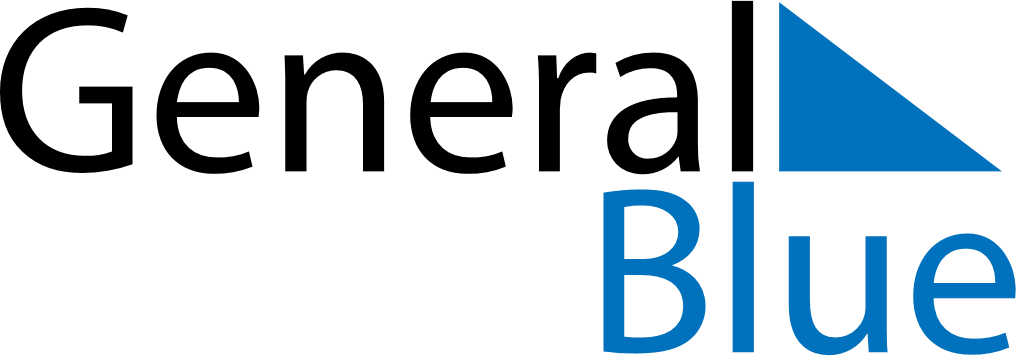 July 2024July 2024July 2024July 2024July 2024July 2024Chadegan, Isfahan, IranChadegan, Isfahan, IranChadegan, Isfahan, IranChadegan, Isfahan, IranChadegan, Isfahan, IranChadegan, Isfahan, IranSunday Monday Tuesday Wednesday Thursday Friday Saturday 1 2 3 4 5 6 Sunrise: 5:03 AM Sunset: 7:19 PM Daylight: 14 hours and 16 minutes. Sunrise: 5:03 AM Sunset: 7:19 PM Daylight: 14 hours and 15 minutes. Sunrise: 5:04 AM Sunset: 7:19 PM Daylight: 14 hours and 15 minutes. Sunrise: 5:04 AM Sunset: 7:19 PM Daylight: 14 hours and 14 minutes. Sunrise: 5:04 AM Sunset: 7:19 PM Daylight: 14 hours and 14 minutes. Sunrise: 5:05 AM Sunset: 7:19 PM Daylight: 14 hours and 13 minutes. 7 8 9 10 11 12 13 Sunrise: 5:05 AM Sunset: 7:18 PM Daylight: 14 hours and 12 minutes. Sunrise: 5:06 AM Sunset: 7:18 PM Daylight: 14 hours and 12 minutes. Sunrise: 5:07 AM Sunset: 7:18 PM Daylight: 14 hours and 11 minutes. Sunrise: 5:07 AM Sunset: 7:18 PM Daylight: 14 hours and 10 minutes. Sunrise: 5:08 AM Sunset: 7:17 PM Daylight: 14 hours and 9 minutes. Sunrise: 5:08 AM Sunset: 7:17 PM Daylight: 14 hours and 9 minutes. Sunrise: 5:09 AM Sunset: 7:17 PM Daylight: 14 hours and 8 minutes. 14 15 16 17 18 19 20 Sunrise: 5:09 AM Sunset: 7:16 PM Daylight: 14 hours and 7 minutes. Sunrise: 5:10 AM Sunset: 7:16 PM Daylight: 14 hours and 6 minutes. Sunrise: 5:11 AM Sunset: 7:16 PM Daylight: 14 hours and 5 minutes. Sunrise: 5:11 AM Sunset: 7:15 PM Daylight: 14 hours and 4 minutes. Sunrise: 5:12 AM Sunset: 7:15 PM Daylight: 14 hours and 3 minutes. Sunrise: 5:12 AM Sunset: 7:14 PM Daylight: 14 hours and 1 minute. Sunrise: 5:13 AM Sunset: 7:14 PM Daylight: 14 hours and 0 minutes. 21 22 23 24 25 26 27 Sunrise: 5:14 AM Sunset: 7:13 PM Daylight: 13 hours and 59 minutes. Sunrise: 5:14 AM Sunset: 7:13 PM Daylight: 13 hours and 58 minutes. Sunrise: 5:15 AM Sunset: 7:12 PM Daylight: 13 hours and 57 minutes. Sunrise: 5:16 AM Sunset: 7:11 PM Daylight: 13 hours and 55 minutes. Sunrise: 5:16 AM Sunset: 7:11 PM Daylight: 13 hours and 54 minutes. Sunrise: 5:17 AM Sunset: 7:10 PM Daylight: 13 hours and 53 minutes. Sunrise: 5:18 AM Sunset: 7:09 PM Daylight: 13 hours and 51 minutes. 28 29 30 31 Sunrise: 5:18 AM Sunset: 7:09 PM Daylight: 13 hours and 50 minutes. Sunrise: 5:19 AM Sunset: 7:08 PM Daylight: 13 hours and 49 minutes. Sunrise: 5:20 AM Sunset: 7:07 PM Daylight: 13 hours and 47 minutes. Sunrise: 5:20 AM Sunset: 7:07 PM Daylight: 13 hours and 46 minutes. 